NAME________________________________________________ADM__________CLASS_______MID TERM 2 2022 EXAMAGRICULTURE FORM 3TIME: 1 HOURAnswer all questions (50 Marks)Define the term soil erosion (1mk)Give four natural factors that encourage soil erosion   (4mks)Outline the steps followed in the development of  a gully (4mks)State four types of landslides  (2mks)Give four effects of soil erosion      (4mks)How does mulching help in soil and water conservation  (3mks)Highlight four structural measures used in soil and water conservation (4mks)Outline four functions of trees in soil and soil conservation       (4mks)Name any three methods that may be used in water harvesting (3mks)Explain Five cultural measures used in soil and water conservation (5mks)The diagram below illustrates a micro-catchment. Study it and answer the questions that follow.Identify the type of micro-catchment above  (1mk)State one use of the above structure  (1mk)Apart from this type ,state two other types of micro-catchments (2mks)Give four pieces of information contained in a land title deed   (4mks)Give four advantages of land consolidation   (4mks)Give four disadvantages of hedges(live fence) as opposed to other fences (4mks)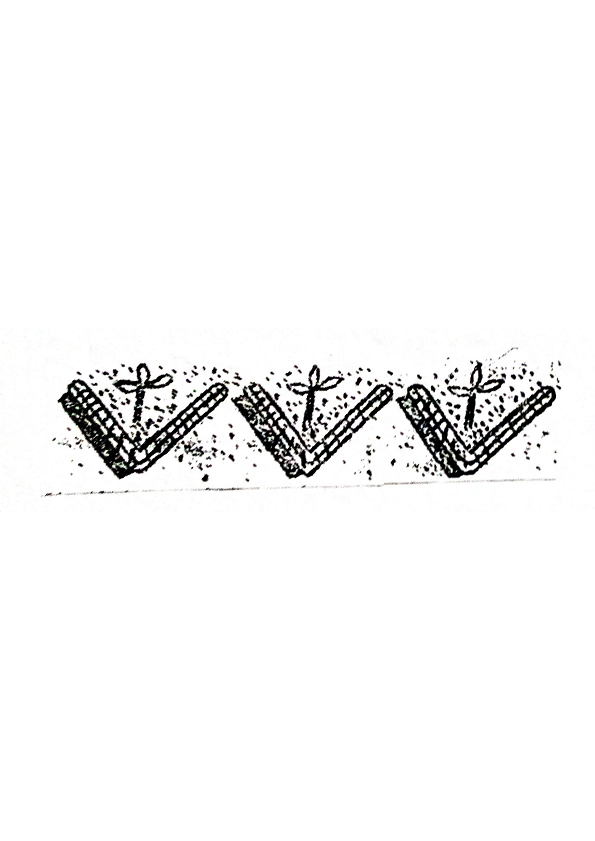 